吴寒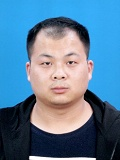 性别： 男           导师类型：专业型硕士硕导职称： 讲师         学科方向：结构工程、工程管理学历： 博士         电子邮件：wuhan20170620@163.com个人简介：讲师，博士，硕士生导师，土木工程（土木工程建造与管理方向）博士。主要从事重大工程全生命周期管理、施工多目标管理的研究。讲授课程：现代土木工程项目管理（研究生课程）；建筑法规（本科生课程）；工程经济与项目管理基础（本科生课程）；经济学（本科生课程）；工程经济学（本科生课程）；建筑经济（本科生课程）；土木工程学科外语（本科生课程）。科研项目/课题（限5项选填）：(1)大型城市综合体项目施工建造理论与实践研究，中建四局，2023-01-01至2024-12-31，主持(2)大型建筑施工企业绩效管理理论与运用研究，河南一建，2023-01-01至2024-12-31，主持(3)装配式建筑建造管理理论与应用研究，中建一局，2020-01-01至2023-12-31，参与(4)湖北省住房和城乡建设事业“十四五”规划编制前期研究，湖北省住房和城乡建设厅，2019-05-01-2019-10-31，参与(5)武汉东湖深隧工程施工安全风险识别与评价研究，武汉市城乡建设局科技计划项目，2019-01-01-2020-12-31，参与论文专著（限10项选填）：  (1) Wu H, Wang J. A Method for Prediction of Waterlogging Economic Losses in a Subway Station Project. Mathematics. 2021; 9(12):1421，SCI(2) Wu H, Wang J W . Waterlogging Hazard Assessment of Deep Foundation Pit Projects Based on FOWA Operator and Gray Clustering [J]. Journal of Nonlinear and Convex Analysis, 2020,21(8): 1839-1849，SCI(3) 王军武,吴寒,杨庭友.基于投影寻踪的地铁车站工程暴雨内涝脆弱性评价[J].中国安全科学学报,2019,29(09):1-7，北大核心(4) Wu H, Wang J W, Liu S, Yang T Y, Research on decision-making of emergency plan for waterlogging disaster in subway station project based on linguistic intuitionistic fuzzy set and TOPSIS [J]. Mathematical Biosciences and Engineering, 2020, 17(5): 4825-4851，SCI(5) Wu H, Wang J W, Feng J T, et al. Research on decision-making of flood prevention emergency plan during reservoir construction based on generalized intuitionistic fuzzy soft sets and TOPSIS [J]. Water Science and Technology：Water Supply, 2020, 20 (8): 3665-3675，SCI